РОССИЙСКАЯ АКАДЕМИЯ НАУКРОССИЙСКИЙ ФОНД ФУНДАМЕНТАЛЬНЫХ ИССЛЕДОВАНИЙИНСТИТУТ МАШИНОВЕДЕНИЯ ИМ. А.А. БЛАГОНРАВОВАпри информационной поддержке журналов«Проблемы машиностроения и надежности машин»и «Проблемы машиностроения и автоматизации»Динамика и прочность конструкцийаэрогидроупругих систем. Численные методыПРОГРАММАтретьей научно-технической конференции21 - 23 октября 2015 годаМосква 2015 годГлубокоуважаемый (ая)____________________________________Приглашаем Вас принять участие в работе третей научно – технической конференции «Динамика и прочность конструкций аэрогидроупругих систем. Численные методы», которая состоится в г. Москве, в Институте машиноведения им. А.А. Благонравова РАН с 21 - 23 октября 2015 г.Основные направления работы Конференции: Общие задачи расчетно-экспериментального подхода при оценке динамики и прочности элементов аэрогидроупругих систем (АГС). Основные задачи в приложении к комплексам энергетического оборудования и трубопроводов различного вида и назначения. Анализ устойчивости конструкций, исследования групповых линейных и нелинейных колебаний пучков стержней/труб и коаксиальных оболочек в жидкости. Моделирование механизмов возбуждения колебаний конструкций потоком жидкости, включая опасные режимы автоколебаний. Экспериментальные исследования динамики и прочности конструкций АГС различного назначения. Задачи численного моделирования исследуемых процессов и комбинированные варианты расчета систем.На Конференции будут работать следующие секции:Секция 1. Общие задачи расчетно-экспериментального подхода при оценке динамики и прочности конструктивных элементов аэрогидроупругих систем (АГС).Секция 2. Основные задачи в приложении к комплексам энергетического оборудования, транспортных систем и гражданского строительства.Секция 3. Развитие численного моделирования исследуемых процессов.В работе Конференции предусмотрено Пленарное заседание с рассмотрением и решением отдельных ответственных задач повышения сохранности и безопасности важных объектов и динамических систем в современной энергетике и транспорте (избранные задачи и доклады ведущих отечественных и зарубежных специалистов по динамике и прочности конструкций систем АГС).Наиболее интересные доклады будут рекомендованы к опубликованию в журналах «Проблемы машиностроения и надежности машин» и «Проблемы машиностроения и автоматизации»Рабочий язык Конференции – русскийИнформация о Конференции помещена на сайте ИМАШ РАН www.imash.ru.Учреждения - ОрганизаторыТретья научно – техническая конференция «Динамика и прочность конструкций аэрогидроупругих систем. Численные методы» проводится:Институтом машиноведения им. А.А. Благонравова Российской академии наук, при финансовой поддержке Российского Фонда фундаментальных исследований (проект-г 15.08-20883),и информационной поддержке журналов «Проблемы машиностроения и надежности машин» и «Проблемы машиностроения и автоматизации».РЕГИСТРАЦИЯРегистрация участников Конференции будет производиться 20 октября с 14 до 18 часов и 21 октября 2015 года с 800 до 930 утра в Москве по адресу ИМАШ РАН, ул. Бардина, 4, корпус 2, 2-ой этаж, фойе Конференц-зала.РЕГЛАМЕНТ ДОКЛАДОВПродолжительность докладов, включая ответы на вопросы: пленарного – 20 мин., секционного – 10 мин. Иллюстрационный материал для показа во время докладов к пленарным и секционным докладам представляется в электронном виде на CD или на флеш-диске в виде слайдов (презентации).В конце работы каждого заседания запланировано обсуждение представленных докладов.Материалы докладов, своевременно представленные в ОК Конференции, включены в сборник «Труды третьей научно-технической конференции «Динамика и прочность конструкций аэрогидроупругих систем. Численные методы», который будет издан к началу Конференции и выдан участникам Конференции при регистрации.График работы КонференцииСОПРЕДСЕДАТЕЛИ ПРОГРАММНОГО КОМИТЕТА: Ганиев Р.Ф., академик РАН, научный руководитель «Института машиноведения им. А.А. Благонравова» (ИМАШ РАН), Москва Четверушкин Б.Н., академик РАН, Директор ФГБУН «Института прикладной математики им. М.В. Келдыша» (ИПМ РАН), МоскваПрограммный комитет (ПК) Матвиенко Ю.Г., д-р техн. наук, зам. директора, ИМАШ РАН, зам. Председателя ПК, Москва  Махутов Н.А., чл.-корр. РАН, г.н.с. ИМАШ РАН, Москва Белостоцкий А.М., д-р техн. наук, Генеральный директор НИЦ СтаДиО, Москва Бобровницкий Ю.И., д-р техн. наук, зав. отделом, ИМАШ РАН, Москва Глазунов В.А., д-р техн. наук, исполняющий обязанности директора ИМАШ РАН, Москва Драгунов Ю.Г., чл.-корр. РАН, Генеральный директор ОАО НИКИЭТ им. Н.А. Доллежаля, Москва Каплунов С.М., д-р техн. наук, зав лаб., ИМАШ РАН, Председатель ОК, Москва Киреев И.Д., зам. директора ИМАШ РАН, Москва Косарев О.И., д-р техн. наук, зав отделом ИМАШ РАН, Москва Крыжевич Г.Б., д-р техн. наук, нач. сектора, ЦНИИ им. А.Н. Крылова, С.-Петербург Ножницкий Ю.А., д-р техн. наук, зам. ген. директора ФГУП ЦИАМ им. П.И. Баранова, Москва Романов А.Н., д-р техн. наук, зав отделом ИМАШ РАН, Москва Судаков А.В., д-р техн. наук, зам Генерального директора НПО ЦКТИ им. Ползунова, С.-Петербург Украинский Л.Е., д-р техн. наук, зам. директора филиала ФГБУН ИМАШ РАН «НЦ НВМТ РАН», Москва Федотовский В.С., д-р техн. наук, г. н. с., ФЭИ, Обнинск Чернышев С.Л., чл.-корр. РАН, Директор «ЦАГИ им. Н.Е. Жуковского», МоскваОрганизационный комитет (ОК): Каплунов С.М., д-р техн. наук., зав лаб., ИМАШ РАН, Председатель ОК Бозров В. М., канд. техн. наук, ученый секретарь ИМАШ РАН Вальес Н.Г., канд. техн. наук, в. н. с., ИМАШ РАН Марчевская О.А. канд. физ.-м. наук, н. с., ИМАШ РАН Саберов Х.Ф., канд. техн. наук, зав. отделом, ИМАШ РАН Самолысов А.В., аспирант ИМАШ РАН, Фесенко Т.Н., канд. техн. наук, в. н. с., ИМАШ РАН, Зам. Председателя ОК Ченцова Н.А., н. с., ИМАШ РАН Шаталов Л.Н., инж., ИМАШ РАН.Учёные секретари Конференции: Дронова Е.А., н. с., ИМАШ РАН Шитова Л.И., н. с., ИМАШ РАН Эфрос Д.Г., н. с., ИМАШ РАНЭлектронный адрес: conferen.2015@yandex.ruКонтактный телефон: +7 - (499) - 135-35-14Адрес: Россия, 101990, Москва, Малый Харитоньевский пер., 4,Федеральное государственное бюджетное учреждение науки«Институт машиноведения им. А.А. Благонравова» (ИМАШ РАН),Председателю ОК Конференции Каплунову Савелию МоисеевичуПЛЕНАРНОЕ ЗАСЕДАНИЕ (1000 - 1300)Секция 1.Общие задачи расчетно-экспериментального подхода при оценке динамики и прочности конструктивных элементов аэрогидроупругих систем (АГС)Секция 2.Основные задачи в приложении к комплексам энергетического оборудования,транспортных систем и гражданского строительстваСекция 3.Развитие численного моделирования исследуемых процессов.Алфавитный указатель авторов докладовСОДЕРЖАНИЕПриглашение……………………………………………………………………………………………	1Основные направления работы конференции……………………………………………………….	1На конференции будут работать следующие секции…………………………………………….…..	1Учреждения – организаторы………………………………………………………………………….	1Место проведения конференции и регистрация участников		2Регламент докладов		2График работы конференции……………………………………………………………………………	2Сопредседатели программного комитета………………………………………………………………	3Программный комитет……………………………………………………………………………………	3Организационный комитет (ОК)………………………………………………………………………..	3Учёные секретари Конференции………………………………………………………………………..	3Адрес Оргкомитета………………………………………………………………………………………	3Открытие конференции (утро 21 октября 2015 г.) …………………………………………………….	4Пленарное заседание (утро 21 октября 2015г.) …………………………………………………………	4Секция 1 (утро 22 октября 2015 г.)……………………………………………………………………….	5Секция 2 (утро 22 октября 2015 г.)…………………………………………………………………..…...	6Секция 3 (утро 22 октября 2015 г.)…………………………………………………………………….....	7Заключительное заседание (23 октября 2015 г.)……………………………………………………...….	8Алфавитныи указатель авторов докладов…………………………………………………………….....	9Содержание…………………………………………………………………………………………………	10Для заметок……………………………………………………………………………………………...…	11РЕДАКЦИОННЫЙ СОВЕТ КОНФЕРЕНЦИИКаплунов С.М., Эфрос Д.Г. - составление программы конференции;Дронова Е.А., Самолысов А.В., Шитова Л. И., Эфрос Д.Г. - подготовка к печати.Для заметок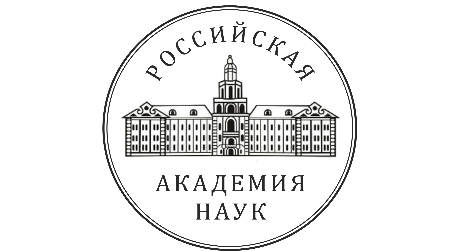 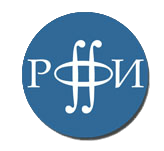 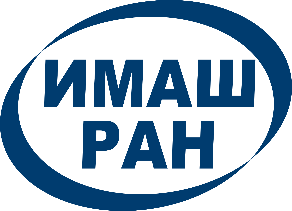 ДеньВремяМероприятиеМесто проведения21 октябрясреда800-930Регистрация участников конференцииФойе Конференц-зала ИМАШ РАН21 октябрясреда930-10001000-13001300-14001400-1800Открытие КонференцииПленарное заседаниеПерерывПленарное заседаниеКонференц-залИМАШ РАН,ул. Бардина, 4, корп. 2,2 этаж22 октябрячетверг1000-13001300-14001400-1800Секционные заседанияПерерывСекционные заседанияПомещения ИМАШ РАН ул. Бардина, 423 октябряпятница1000-13001300-1400Секционные заседанияПерерывПомещения ИМАШ РАН ул. Бардина, 423 октябряпятница1400-1630Заключительное заседаниеКонференц-залИМАШ РАНСреда, 21 октября 2015 г930-1000Конференц-зал ИМАШ РАНул. Бардина, 4ОТКРЫТИЕ КОНФЕРЕНЦИИ ОТКРЫТИЕ КОНФЕРЕНЦИИ ОТКРЫТИЕ КОНФЕРЕНЦИИ ВСТУПИТЕЛЬНОЕ СЛОВОГаниев Ривнер Фазылович, академик РАН                                                                                  (ИМАШ РАН)ВСТУПИТЕЛЬНОЕ СЛОВОГаниев Ривнер Фазылович, академик РАН                                                                                  (ИМАШ РАН)ВСТУПИТЕЛЬНОЕ СЛОВОГаниев Ривнер Фазылович, академик РАН                                                                                  (ИМАШ РАН)Руководители заседания: Ганиев Р.Ф., С.М. КаплуновУчёный секретарь: Самолысов А.В.Руководители заседания: Ганиев Р.Ф., С.М. КаплуновУчёный секретарь: Самолысов А.В.1.Влияние спектров аэрогидродинамических, термических, электромагнитных и механических воздействий на прочность и ресурсМахутов Николай Матвеевич, член-корр. РАН                                                                                  ИМАШ РАН2.ГИДРОУПРУГОСТЬ СУДОВЫХ КОНСТРУКЦИЙ. ДОСТИЖЕНИЯ И ПЕРСПЕКТИВНЫЕ ЗАДАЧИКрыжевич Геннадий Брониславович, д.т.н.,          ФГУП «Крыловский государственный научный центр»3.Современная вычислительная аэродинамика в строительных задачахБелостоцкий Александр Михайлович, член-корр. РААСН                                             НИЦ СтаДиОАфонасьева и.н.4.Моделирование аэрогидродинамических нагрузок на конструкции при обтекании турбулентными потоками средыКаплунов Савелий Моисеевич, д.т.н.,                                                                                                  ИМАШ РАНВалес Н.Г.5.Виброакустическая динамика гетерогенных сред и конструкций ЯЭУФедотовский Владимир Сергеевич, д.т.н.,                                         ГНЦ ФЭИ им. А.И. Лейпунского6.ГИДРОДИНАМИЧЕСКИЕ МЕХАНИЗМЫ ВОЗБУЖДЕНИЯ КОЛЕБАНИЙ ЛОПАТОЧНЫХ ВЕНЦОВ В ОСЕВОЙ ТУРБОМАШИНЕСарен Виктор Энсиевич, д.ф-м.н.                                                                    ЦИАМ им. П.И. Баранова7.Динамика энтропии при изменении термонапряженно-деформированного состояния несущих транспортных конструкций.Зайнетдинов Рашид Исламгулович, д.т.н.,                                                                                 МГУПС8.МОДЕЛИ СПЛОШНЫХ СИЛЬНО НЕЛИНЕЙНЫХ СРЕД СЛОЖНОЙ СТРУКТУРЫ ДЛЯ ОПИСАНИЯ МЕХАНИЗМА ВИБРОПЕРЕДАЧИКрупенин Виталий Львович, д.т.н.,                                                                                                 ИМАШ РАНОбсуждение докладовОбсуждение докладовЧетверг, 22 октября 2015годаЧетверг, 22 октября 2015годаУтреннее заседание 900-1300Руководители секции: Н.А. Махутов, Разумовский И.А. Учёный секретарь: Руководители секции: Н.А. Махутов, Разумовский И.А. Учёный секретарь: Руководители секции: Н.А. Махутов, Разумовский И.А. Учёный секретарь: Руководители секции: Н.А. Махутов, Разумовский И.А. Учёный секретарь: 1.Расчетно-экспериментальное исследование живучести несущих элементов с наклонными малоцикловыми полуэллиптическими поверхностными трещинами.Макаренко Иван Васильевич, к.т.н.,                                                                                     ИМАШ РАНМахутов Н.А., Макаренко Л.В.Расчетно-экспериментальное исследование живучести несущих элементов с наклонными малоцикловыми полуэллиптическими поверхностными трещинами.Макаренко Иван Васильевич, к.т.н.,                                                                                     ИМАШ РАНМахутов Н.А., Макаренко Л.В.Расчетно-экспериментальное исследование живучести несущих элементов с наклонными малоцикловыми полуэллиптическими поверхностными трещинами.Макаренко Иван Васильевич, к.т.н.,                                                                                     ИМАШ РАНМахутов Н.А., Макаренко Л.В.2.ОЦЕНКА ВЛИЯНИЯ ДЛИНЫ ТРЕЩИНОПОДОБНОГО ДЕФЕКТА НА СОБСТВЕННУЮ ЧАСТОТУ ЕГО КОЛЕБАНИЙ В УСЛОВИЯХ ТРЕНИЯ КАЧЕНИЯБубнов Михаил Александрович, к.т.н.,                                                                                        ИМАШ РАНМатвиенко Ю.Г.ОЦЕНКА ВЛИЯНИЯ ДЛИНЫ ТРЕЩИНОПОДОБНОГО ДЕФЕКТА НА СОБСТВЕННУЮ ЧАСТОТУ ЕГО КОЛЕБАНИЙ В УСЛОВИЯХ ТРЕНИЯ КАЧЕНИЯБубнов Михаил Александрович, к.т.н.,                                                                                        ИМАШ РАНМатвиенко Ю.Г.ОЦЕНКА ВЛИЯНИЯ ДЛИНЫ ТРЕЩИНОПОДОБНОГО ДЕФЕКТА НА СОБСТВЕННУЮ ЧАСТОТУ ЕГО КОЛЕБАНИЙ В УСЛОВИЯХ ТРЕНИЯ КАЧЕНИЯБубнов Михаил Александрович, к.т.н.,                                                                                        ИМАШ РАНМатвиенко Ю.Г.3.Сейсмический анализ стеллажей бассейна выдержкиСахаров Андрей Михайлович,                                                                                  АО «Гидропресс»Голубева О.В., Стобецкий А.А.Сейсмический анализ стеллажей бассейна выдержкиСахаров Андрей Михайлович,                                                                                  АО «Гидропресс»Голубева О.В., Стобецкий А.А.Сейсмический анализ стеллажей бассейна выдержкиСахаров Андрей Михайлович,                                                                                  АО «Гидропресс»Голубева О.В., Стобецкий А.А.4.ЭКСПЕРИМЕНТАЛЬНОЕ ИССЛЕДОВАНИЕ ДЕФОРМИРОВАНИЯ И РАЗРУШЕНИЯ ТКАНОГО УГЛЕПЛАСТИКА С УЧЕТОМ ФАКТОРА ВРЕМЕНИРусланцев Андрей Николаевич,                                                                                                       ИМАШ РАНТаирова Л.П., Портнова Я.М., Думанский А.М.ЭКСПЕРИМЕНТАЛЬНОЕ ИССЛЕДОВАНИЕ ДЕФОРМИРОВАНИЯ И РАЗРУШЕНИЯ ТКАНОГО УГЛЕПЛАСТИКА С УЧЕТОМ ФАКТОРА ВРЕМЕНИРусланцев Андрей Николаевич,                                                                                                       ИМАШ РАНТаирова Л.П., Портнова Я.М., Думанский А.М.ЭКСПЕРИМЕНТАЛЬНОЕ ИССЛЕДОВАНИЕ ДЕФОРМИРОВАНИЯ И РАЗРУШЕНИЯ ТКАНОГО УГЛЕПЛАСТИКА С УЧЕТОМ ФАКТОРА ВРЕМЕНИРусланцев Андрей Николаевич,                                                                                                       ИМАШ РАНТаирова Л.П., Портнова Я.М., Думанский А.М.5.Анализ виброхарактеристик трубных пучков, взаимодействующих с жидкой средой, методом голографической интерферометрииОдинцев Игорь Николаевич, к.т.н.,                                                                                        ИМАш РАНАпальков А.А., Разумовский И.А.Анализ виброхарактеристик трубных пучков, взаимодействующих с жидкой средой, методом голографической интерферометрииОдинцев Игорь Николаевич, к.т.н.,                                                                                        ИМАш РАНАпальков А.А., Разумовский И.А.Анализ виброхарактеристик трубных пучков, взаимодействующих с жидкой средой, методом голографической интерферометрииОдинцев Игорь Николаевич, к.т.н.,                                                                                        ИМАш РАНАпальков А.А., Разумовский И.А.6.Экспериментальные исследования по бесконтактной диагностике аэроупругих процессов и вибрационной нагруженности в центробежном компрессореДанилкин Сергей Юрьевич,                                                              ФГУП «ЦИАМ им. П.И. Баранова»Редькин Д.А., Хориков А.А.7.Расчетное определение статической трещиностойкости образцов различной ширины по параметрам R-кривойКулемин Александр Васильевич                                                                                       ФГУП «ЦАГИ»8.Оценка декремента колебаний деталей авиационных ГТД из композиционных материалов инверсно-фазовым методом фурье-анализаХанян Гамлет Сократович, к.т.н.,                                                    ФГУП «ЦИАМ им. П.И. Баранова»Матюхин Д.В.9.Метод анализа полуволн (HW-анализ) в испытаниях подшипниковГрызлова Татьяна Павловна, к.т.н.,                                            Рыбинский ГАТУ им. П.А. СоловьеваКомаров Б.И.10.Экспериментальное исследование аэродинамических характеристик упругоподобной модели мачтыСоловьев Сергей Юрьевич, к.ф.-м.н.            ФГУП «Крыловский государственный научный центр»Гузеев А.С., Соколов В.В.11.ФИЗИЧЕСКИЙ МЕХАНИЗМ ЭЛЕКТРОПЛАСТИЧЕСКОГО ЭФФЕКТАТроицкий Олег Александрович, д.т.н.,                                                                                 ИМАШ РАН12.СОЗДАНИЕ ДИНАМИЧЕСКИХ НАГРУЗОК В ЭЛЕМЕНТАХ КОНСТРУКЦИЙ ИМПУЛЬСАМИ ТОКА ПРИ ИСПЫТАНИЯХ НА ЦИКЛИЧЕСКУЮ ПРОЧНОСТЬСташенко Владимир Иванович, к. ф-м. н.,                                                                           ИМАШ РАНСавенко В.С., Скворцов О.Б., Троицкий О.А.13.ОЦЕНКА СТАТИСТИЧЕСКИХ ХАРАКТЕРИСТИК МЕХАНИЧЕСКОГО ДЕЙСТВИЯ импульсного ТОКА НА МОДЕЛИ ЭЛЕМЕНТОВ МОЩНОГО ЭЛЕКТРООБОРУДОВАНИЯПравоторова Елена, Александровна, к.т.н.,                                                                          ИМАШ РАНСкворцов О.Б., Троицкий О.А.14.ПЛП-ПОИСК – МЕТОД РАЦИОНАЛЬНОГО ЧИСЛЕННОГО ИССЛЕДОВАНИЯ СУЩЕСТВЕННО НЕЛИНЕЙНЫХ ДИНАМИЧЕСКИХ СИСТЕМ (СНДС)Статников Исаак Наумович, к.т.н.,                                                                                         ИМАШ РАНФирсов Г.И.15.ИСПОЛЬЗОВАНИЕ МЕТОДОВ СПЕКТРАЛЬНОГО АНАЛИЗА ДЛЯ ОЦЕНКИ ДИНАМИЧЕСКИХ ХАРАКТЕРИСТИК ЭЛЕМЕНТОВ КОНСТРУКЦИЙ ПО ЭКСПЕРИМЕНТАЛЬНЫМ ДАННЫМФирсов Г.И., к.т.н.,                                                                                                                             ИМАШ РАН16.Определение необходимой длины реализации для оценки нагруженности машин при стационарном или нестационарном процессеГадолина Ирина Викторовна, к.т.н.,                                                                                      ИМАШ РАНЗайнетдинов Р.И., Петрова И.М.Обсуждение докладовОбсуждение докладовЧетверг, 22 октября 2015годаЧетверг, 22 октября 2015годаУтреннее заседание 900 - 1300Руководители секции: Г.В. Москвитин, Учёный секретарь :Руководители секции: Г.В. Москвитин, Учёный секретарь :Руководители секции: Г.В. Москвитин, Учёный секретарь :Руководители секции: Г.В. Москвитин, Учёный секретарь :1.Исследование кавитации в вихревом генераторе проточного типаШмырков Олег Владимирович, к.т.н.,                        филиал ФГБУНИМАШ РАН, «НЦ НВМТ РАНИсследование кавитации в вихревом генераторе проточного типаШмырков Олег Владимирович, к.т.н.,                        филиал ФГБУНИМАШ РАН, «НЦ НВМТ РАНИсследование кавитации в вихревом генераторе проточного типаШмырков Олег Владимирович, к.т.н.,                        филиал ФГБУНИМАШ РАН, «НЦ НВМТ РАН2.Использование волновых технологий при озонировании воды для её очистки и обеззараживанияЛысенко Георгий Павлович, к.т.н.,                           филиал ФГБУНИМАШ РАН «НЦ НВМТ РАН»академик Ганиев Р.Ф., Рудаков В.П., Тибрин Г.С., Шмырков О.В.Использование волновых технологий при озонировании воды для её очистки и обеззараживанияЛысенко Георгий Павлович, к.т.н.,                           филиал ФГБУНИМАШ РАН «НЦ НВМТ РАН»академик Ганиев Р.Ф., Рудаков В.П., Тибрин Г.С., Шмырков О.В.Использование волновых технологий при озонировании воды для её очистки и обеззараживанияЛысенко Георгий Павлович, к.т.н.,                           филиал ФГБУНИМАШ РАН «НЦ НВМТ РАН»академик Ганиев Р.Ф., Рудаков В.П., Тибрин Г.С., Шмырков О.В.3.Исследование эффективности улавливания и нейтрализации твёрдых частиц, окислов азота, паров и аэрозолей пластификатора и капролактама проточным вихревым газодинамическим генератором проточного типаРудаков Валерий Павлович, к.т.н.,                               филиал ФГБУНИМАШ РАН, «НЦ НВМТ РАНакадемик Ганиев Р.Ф., Шмырков О.В.Исследование эффективности улавливания и нейтрализации твёрдых частиц, окислов азота, паров и аэрозолей пластификатора и капролактама проточным вихревым газодинамическим генератором проточного типаРудаков Валерий Павлович, к.т.н.,                               филиал ФГБУНИМАШ РАН, «НЦ НВМТ РАНакадемик Ганиев Р.Ф., Шмырков О.В.Исследование эффективности улавливания и нейтрализации твёрдых частиц, окислов азота, паров и аэрозолей пластификатора и капролактама проточным вихревым газодинамическим генератором проточного типаРудаков Валерий Павлович, к.т.н.,                               филиал ФГБУНИМАШ РАН, «НЦ НВМТ РАНакадемик Ганиев Р.Ф., Шмырков О.В.4.Расчетно-экспериментальное исследование прочности гасителя колебаний в трубопроводных системах при гидроудареБалашова Анна Витальевна                                                                                                    ИМАш РАНМосквитин Г.В., Мельшанов А.Ф., Пугачев М.С.5.О стабилизации режимов протекания продукта по магистральным трубопроводамБалашова Анна Витальевна,                                                                                                    ИМАШ РАНМосквитин Г.В., Поляков А.Н.6.Исследование динамических процессов при потере газодинамической устойчивости компрессоров с применением современных технологий цифровой обработки сигналовХориков Анатолий Алексеевич, д т н.,                                            ФГУП «ЦИАМ им. П.И. Баранова»Данилкин С.Ю.7.О колебаниях упруго-вязких тел и элевтерозе.Новоженова Ольга Георгиевна, к.т.н.,                                                                                  ИМАШ РАН8.Разработка и апробация методов мониторинга повреждений по данным тензометрии в процессе ресурсных испытаний натурных конструкцийБаутин Андрей Александрович                                                                                          ФГУП «ЦАГИ»9.Сравнительный анализ различных конфигураций многочастотного динамического гасителя колебаний с жидким наполнениемПанкова Наталия Васильевна, к.ф-м.н.,                                                                                ИМАШ РАНМакаров С.Б., Перминов М.Д., Тропкин С.Н.10.О РАЗМЕЩЕНИИ МНОГОЧАСТОТНОГО ДИНАМИЧЕСКОГО ГАСИТЕЛЯ КОЛЕБАНИЙ С ЖИДКИМ НАПОЛНЕНИЕМ НА ЗАЩИЩАЕМОМ ОБЪЕКТЕ.Панкова Наталия Васильевна, к. ф-м. н.,                                                                              ИМАШ РАНМакаров С.Б., Перминов М.Д., Тропкин С.Н.11.Влияние характеристик случайного нагружения транспортной конструкции на появление точек бифуркации в поведении материала.Зайнетдинов Рашид Исламгулович, д.т.н.,                                                                                    МГУПС12.Прогнозирование спектральных уровней широкополосного высокочастотного шума гребных винтов на базе статистических данных методом разделения на гидродинамическую и вибрационную составляющиеЯковлева Юлия Сергеевна, к.т.н.,                  ФГУП «Крыловский государственный научный центр»Ильин В.П., Чалов А.В.13.Расчет параметров вибраций трубных систем парагенераторов для обоснования их вибропрочности и ресурсаФесенко Татьяна Николаевна, к.т.н.,                                                                                      ИМАШ РАН14.Моделирование сопротивления деформированию и разрушению обтекателя под воздействием аэродинамического потокаСаввин Андрей Федорович,                                                                                 МГТУ им. Н.Э. БауманаРусланцев А.Н.15.Эксплуатационные вибросостояния канала регулирования реактивности ВВЭР 1000/1200 по результатам пусконаладочных испытаний на АЭСРодионова Ирина Николаевна,                                                                             АО ОКБ «Гидропресс»Саратов А.Ю., Хайретдинов В.У.Обсуждение докладовОбсуждение докладовЧетверг, 22 октября 2015годаЧетверг, 22 октября 2015годаУтреннее заседание 900 - 1300Руководители секции: С.М. Каплунов, О.И. Косарев Учёный секретарь: Руководители секции: С.М. Каплунов, О.И. Косарев Учёный секретарь: Руководители секции: С.М. Каплунов, О.И. Косарев Учёный секретарь: Руководители секции: С.М. Каплунов, О.И. Косарев Учёный секретарь: 1.Устойчивость вращения роторной системы при действии гидроаэродинамических силБанах Людмила Яковлевна, д.т.н.,                                                                                          ИМАШ РАНУстойчивость вращения роторной системы при действии гидроаэродинамических силБанах Людмила Яковлевна, д.т.н.,                                                                                          ИМАШ РАНУстойчивость вращения роторной системы при действии гидроаэродинамических силБанах Людмила Яковлевна, д.т.н.,                                                                                          ИМАШ РАН2.Оптимизация и управление вибрационными характеристиками статоров мощных турбогенераторов Гаврилов Сергей Николаевич, к.т.н.,                                                                           ОАО «НПО ЦКТИ»член-корр. РАН Петреня Юрий Кириллович                                                   ОАО «Силовые машины»Оптимизация и управление вибрационными характеристиками статоров мощных турбогенераторов Гаврилов Сергей Николаевич, к.т.н.,                                                                           ОАО «НПО ЦКТИ»член-корр. РАН Петреня Юрий Кириллович                                                   ОАО «Силовые машины»Оптимизация и управление вибрационными характеристиками статоров мощных турбогенераторов Гаврилов Сергей Николаевич, к.т.н.,                                                                           ОАО «НПО ЦКТИ»член-корр. РАН Петреня Юрий Кириллович                                                   ОАО «Силовые машины»3.Расчет присоединённой массы при изгибных колебаниях пучка твэлов в чехловой тепловыделяющей сборке ВВЭР-440 с учётом влияния дистанционирующих решётокКрутько Евгений Сергеевич                                                                    НИЦ «Курчатовский институт»Перевезенцев В.В. Сорокин Ф.Д.4.ДИНАМИЧЕСКИЕ ХАРАКТЕРИСТИКИ СИСТЕМЫ РОТОРОВ С ГИБКОЙ МУФТОЙ. (МЕТОДЫ МОДЕЛИРОВАНИЯ И АНАЛИЗ РЕЗУЛЬТАТОВ)Шатохин Виктор Фёдорович, д.т.н.,                                              ОАО «Калужский турбинный завод»Циммерман С.Д.5.Исследование спектральных характеристик сил нагружения и перемещений стартового комплекса аэрокосмической сиcтемы при ветровом воздействии Ермаков А.В.,                                                                                                        МГТУ им. Н.Э. БауманаЩеглов Г.А.6.Численное моделирование гидроупругих процессов при ударном воздействии на трубопроводКочетков Анатолий Васильевич, д.ф.-м.н.,                       НИИ механики НГУ им. Н.И. ЛобачевскогоОвчинников В.Ф., Повереннова Е.Ю., Савихин А.О.7.АВТОКОЛЕБАНИЯ РАСПРЕДЕЛЕННЫХ СИСТЕМ, СОУДАРЯЮЩИХСЯ С ПРЕПЯТСТВИЯМИКрупенин Виталий Львович, д.т.н.,                                                                                          ИМАШ РАН8.Прямое конечно-элементное моделирование взаимодействия жидкости и сосуда при сейсмическом воздействииГаев Александр Валерьевич, к.т.н.,                                                                             ОАО «НПО ЦКТИ»9.Построение ядра интегрального преобразования деформации с использованием аналитической функции ГринаНахатакян Филарет Гургенович, к.т.н.,                                                                                  ИМАШ РАНДорофеев В.Л., Косарев О.И.10.Модель взаимодействия гибких элементов перспективных уплотнений с потоком газа Дзева Иван Юрьевич,                                                                                         ЦИАМ им. П.И. БарановаСеливанов А.В., Темис Ю.М.11.Моделирование колебаний криволинейных стержней в потоке несжимаемой среды с использованием метода вихревых элементовЩеглов Георгий Александрович, д.т.н.,                                                             МГТУ им. Н.Э. Баумана12.Численное моделирование колебаний маятника в воде с помощью метода вихревых элементовКоцур Олег Сергеевич,                                                                                         МГТУ им. Н.Э. Баумана13.О присоединенной массе жидкости в задачах виброакустической динамики дисперсных и пористых средВерещагина Татьяна Николаевна, д.т.н.,                                             ГНЦ ФЭИ им. ЛейпунскогоФедотовский В.С.14.Эффективные свойства дисперсных сред при вибрационных и акустических воздействиях.Михайлова Т.А.                                                                                      ГНЦ ФЭИ им. А.И. ЛейпунскогоИванова Е.А., Лунина С.В., Никулина А.Н.15.О собственных групповых колебаниях пучков стержней в жидкости.Никулина А.Н.,                                                                                       ГНЦ ФЭИ им. А.И. ЛейпунскогоИванова Е.А., Лунина С.В., Михайлова Т.А., Федотовский В.С.16.Оценка долговечности соединения патрубков первого контура АЭУЭфрос Дмитрий Гавриилович,                                                                                                                ИМАШ РАНКаплунов С.М., Марченко, Е.А., Большухин М.А., Панов В.А.Обсуждение докладовОбсуждение докладовФамилияНомер секции –- номер доклада12ФамилияНомер секции –- номер доклада34ААААпальков А.А.1-51-5Афонасьва И.Н.П-3П-3ББББалашова А.В.Балашова А.В.2-4, 2-5Банах Л.Я.Банах Л.Я.3-1Баутин А.А.Баутин А.А.2-8Белостоцкий А.М.Белостоцкий А.М.П-3Большухин М.АБольшухин М.А3-16Бубнов М.А.Бубнов М.А.1-2ВВВалес Н.Г.Валес Н.Г.П-4Верещагина Т.НВерещагина Т.Н3-13ГГГГаврилов С.Н.Гаврилов С.Н.3-2Гадолина И.В.Гадолина И.В.1-16Гаев А.В.Гаев А.В.3-8Ганиев Р.В.Ганиев Р.В.О-1, 2-2, 2-3Голубева О.В.Голубева О.В.1-3Грызлова Т.П.Грызлова Т.П.1-9Гузеев А.С.Гузеев А.С.1-10ДДДДанилкин С.Ю.1-6, 2-61-6, 2-6Дзева И.Ю.Дзева И.Ю.3-10Дорофеев В.Л.Дорофеев В.Л.3-9Думанский А.М.Думанский А.М.1-4ЕЕЕЕрмаков А.В.Ермаков А.В.3-5ЖЖЖЗЗЗЗайнетдинов Р.И.Зайнетдинов Р.И.П-7, 1-16, 2-11ИИИИванова Е.А.Иванова Е.А.3-14, 3-15, Ильин В.П.Ильин В.П.2-12ККККаплунов С.М.Каплунов С.М.П-4, 2,13, 3-16Комаров Б.И.Комаров Б.И.1-9Косарев О.И.Косарев О.И.3-9Коцур О.С.Коцур О.С.3-12Кочетков А.В.Кочетков А.В.3-6Крупенин В.Л.Крупенин В.Л.П-8, 3-7КрутькоЕ.С.КрутькоЕ.С.3-3Крыжевич Г.Б.Крыжевич Г.Б.П-2Кулемин А.В.Кулемин А.В.1-7ЛЛЛЛунина С.ВЛунина С.В3-14, 3-15Лысенко Г.П.Лысенко Г.П.2-2ММММакаренко И.В.Макаренко И.В.1-1Макаренко Л.В.Макаренко Л.В.1-1Макаров С.Б.Макаров С.Б.2-9, 2-10Марченко Е.А.Марченко Е.А.3-16Матвиенко Ю.Г.Матвиенко Ю.Г.1-2Матюхин Д.В.Матюхин Д.В.1-8Махутов Н.А.Махутов Н.А.П-1, 1-1Мельшанов А.Ф.Мельшанов А.Ф.2-4Михайлова Т.А.Михайлова Т.А.3-14, 3-15Москвитин Г.В.Москвитин Г.В.2-4, 2-5ННННахатакян Ф.Г.Нахатакян Ф.Г.3-9Никулина А.Н.Никулина А.Н.3-14, 3-15Новоженова О.Г.Новоженова О.Г.2-7ООООвчинников В.Ф.Овчинников В.Ф.3-6Одинцев И.Н.Одинцев И.Н.1-5ППППанкова Н.В.Панкова Н.В.2-9, 2-10Панов В.А.Панов В.А.3-16Перевезенцев В.В.Перевезенцев В.В.3-3Перминов М.Д.Перминов М.Д.2-9, 2-10Петреня Ю.К.Петреня Ю.К.3-2Петрова И.М.Петрова И.М.1-16Повереннова Е.Ю.Повереннова Е.Ю.3-6Поляков А.Н.Поляков А.Н.2-5Портнова Я.М.Портнова Я.М.1-4Правоторова Е.А.Правоторова Е.А.1-13Пугачев М.С.Пугачев М.С.2-4РРРРазумовский И.А.Разумовский И.А.1-5Редькин Д.А.Редькин Д.А.1-6Родионова И.Н.Родионова И.Н.2-15Рудаков В.П.Рудаков В.П.2-2, 2-3Русланцев А.Н.Русланцев А.Н.1-4, 2-14ССССаввин А.Ф.Саввин А.Ф.2-14Савенко В.С.Савенко В.С.1-12Савихин А.О. Савихин А.О. 3-6Саратов А.Ю.Саратов А.Ю.2-15Сарен В.Э.Сарен В.Э.П-6Сахаров А.М.Сахаров А.М.1-3Селиванов А.В.Селиванов А.В.3-10Скворцов О.Б.Скворцов О.Б.1-12, 1-13Соколов В.В.Соколов В.В.1-10Соловьев С.Ю.Соловьев С.Ю.1-10Сорокин Ф.Д.Сорокин Ф.Д.3-3Статников И.Н.Статников И.Н.1-14Сташенко В.И.Сташенко В.И.1-12Стобецкий А.А.Стобецкий А.А.1-3ТТТТаирова Л.П.Таирова Л.П.1-4Темис Ю.М.Темис Ю.М.3-10Тибрин Г.С.Тибрин Г.С.2-2Троицкий О.А.Троицкий О.А.1-11, 1-12, 1-13Тропкин С.Н.Тропкин С.Н.2-9, 2-10ФФФФедотовский В.С.Федотовский В.С.П-5, 3-13, 3-15Фесенко Т.Н.Фесенко Т.Н.2-13Фирсов Г.И.Фирсов Г.И.1-14, 1-15ХХХайретдинов В.У.Хайретдинов В.У.2-15Ханян Г.С.Ханян Г.С.1-8Хориков А.А.Хориков А.А.1-6, 2-6ЦЦЦЦиммерман С.Д.Циммерман С.Д.3-4ЧЧЧЧалов А.В.Чалов А.В.2-12ШШШШатохин В.Ф.Шатохин В.Ф.3-4Шитова Л.И.Шитова Л.И.2,13Шмырков О.В.Шмырков О.В.2-1, 2-2, 2-3ЩЩЩЩеглов Г.А.Щеглов Г.А.3-5, 3-11ЭЭЭЭфрос3-163-16ЮЮЮЯЯЯЯковлева Ю.С.Яковлева Ю.С.2-12